ПРОЕКТ
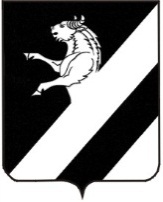 КРАСНОЯРСКИЙ  КРАЙАЧИНСКИЙ  РАЙОНАДМИНИСТРАЦИЯ  ТАРУТИНСКОГО   СЕЛЬСОВЕТАПОСТАНОВЛЕНИЕ00.00. 2020                                                                                №00-ПОб обеспечении  пожарной  безопасноститерритории  Тарутинского   сельсовета  наосенне-зимний  пожароопасный  период2020-2021 года.          В  целях   обеспечения  пожарной  безопасности  объектов  и  населенных  пунктов  на  территории  Тарутинского    сельсовета, учитывая  сложившуюся  обстановку  с  пожарами,  гибелью  людей  на  пожарах,  руководствуясь  ст.19 Федерального  закона « О пожарной  безопасности»,  Законом Красноярского края от 24.12.2004 N 13-2821 (ред. от 29.05.2014) "О пожарной безопасности в Красноярском крае" и  в  целях  подготовки  к  осенне-зимнему  пожароопасному  периоду,  ПОСТАНОВЛЯЮ: 1. Утвердить  план  организационно-технических  мероприятий  по  обеспечению  пожарной  безопасности  территории  и  объектов Тарутинского   сельсовета   на  осенне-зимний  пожароопасный  период   2020-2021 г.   согласно  приложению.2. Контроль за исполнением постановления оставляю за собой.3.Постановление вступает в силу  после его    официального опубликования в информационном листе «Сельские  Вести» и подлежит размещению в сети Интернет на официальном сайте МО Тарутинский сельсовет Ачинского района по адресу: http:// tarutino24.ru./Глава  Тарутинского  сельсовета                                                     В.А. Потехин Рутковская Наталья Николаевна8(39151)90-2-53Приложение К  Постановлению Главы  Тарутинского   сельсовета №00 -П  от 00.00.2020г.План  организационно-технических  мероприятийпо  обеспечению  пожарной  безопасности  территорий  и  объектов  Тарутинского  сельсовета  на  осенне-зимний  пожароопасный  период  2020-2021 г.№п/пНаименование  мероприятийСрок  исполненияОтветственный исполнитель1.Провести  сходы  жителей в  населенных  пунктах  с  привлечением  работников   государственной  противопожарной  службы  на  тему « соблюдение  требований  пожарной  безопасности  при  эксплуатации  отопительных  печей  и  электрообогревательных  приборов»    октябрь   Глава   Тарутинского   сельсовета, ОГПС-5 (по  согласованию)2.Организовать  и  провести  совместные  проверки  с  надзорными  органами  социальными  службами, мест  проживания  неблагополучных  семей октябрьГлава  Тарутинского   сельсовета,  ОГПС-5 (по  согласованию, Участковый   уполномоченный МВД России «Ачинский» (по  согласованию)3.Организовать  общественный  контроль  за  соблюдением  мер  пожарной  безопасности  силами  общественных  инспекторов.в течении  пожароопасного периодаГлаваТарутинского  сельсовета4.Рекомендовать руководителям  сельскохозяйственных  предприятий,  фермерских  хозяйств производить  сжигание  соломы,  старой  травы  и  стерни  на  сельскохозяйственных  угодьях  только по  предварительному  согласования с ОГПС-5.  постоянно Глава  Тарутинского  сельсовета5.Подготовить  наружное  противопожарное  водоснабжение  к  эксплуатации  в  холодное  время  года.октябрь-ноябрьРаботник пожарной охраны 6.Провести  проверки  объектов  жизнеобеспечения (отопительных  печей,  котельных),  их  готовность  к  отопительному  сезону.октябрьАдминистрация  Тарутинского    сельсовета7.Следить  за  состоянием  дорог,  проездов  к  зданиям  и  водоисточникам,  осуществлять  очистку  их  от  снега.   в течении  пожароопасного  периодаАдминистрация  Тарутинского  сельсовета8.Обеспечить  пожарную  безопасность  в местах  проведения  новогодних  праздников  и  других  массовых  мероприятийв течении  пожароопасного  периодаРуководители  организаций, учебных заведений,  учреждений  культуры ( по  согласованию). 